1 Book, 1 School, 1 Super Community!3-5 Grant Impact Data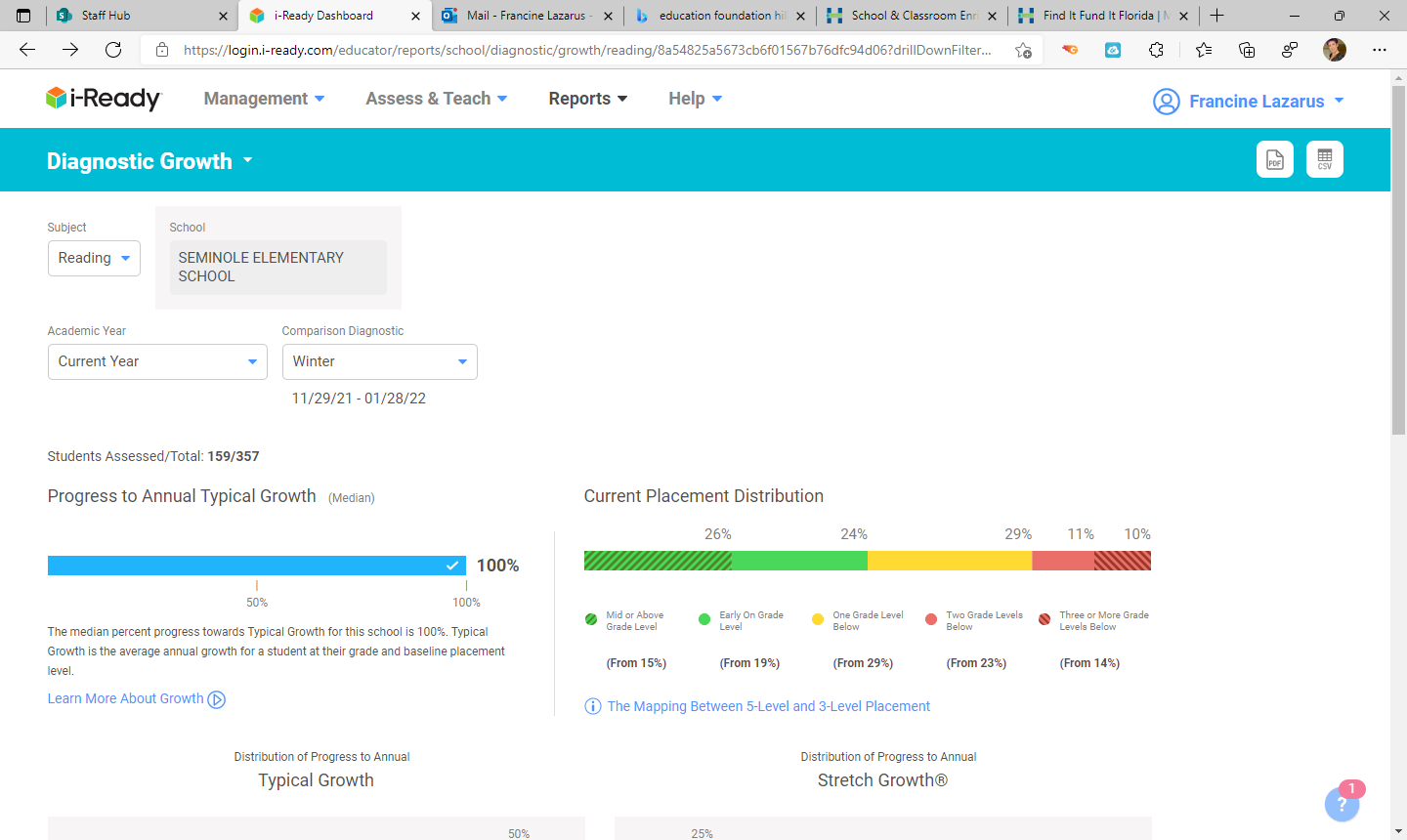 